TRIBUNALE DI SONDRIO Udienza Penale Monocratica del 18 gennaio 2023 Dott.ssa VALENTINA RATTAZZOSi comunichi.Sondrio, 12/1/2023.Il GiudiceDott.ssa Valentina Rattazzo1H. 9:00NR 399/19FILTRO2H. 9:00NR 1246/22DISCUSSIONE3H. 9:15NR 243/18APPELLO4H. 9:30NR 613/18FILTRO5H. 9:35NR 1651/20FILTRO6H. 9:40NR 639/21MAP7H. 9:45NR 317/17INTERLOCUTORIADott.ssa Estorelli8H. 10:00NR 163/21ISTRUTTORIA9H. 10:15NR 723/22ISTRUTTORIA10H. 11:00NR 1117/21ISTRUTTORIA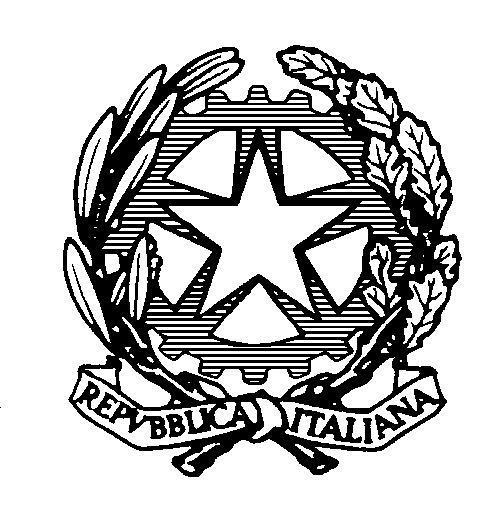 